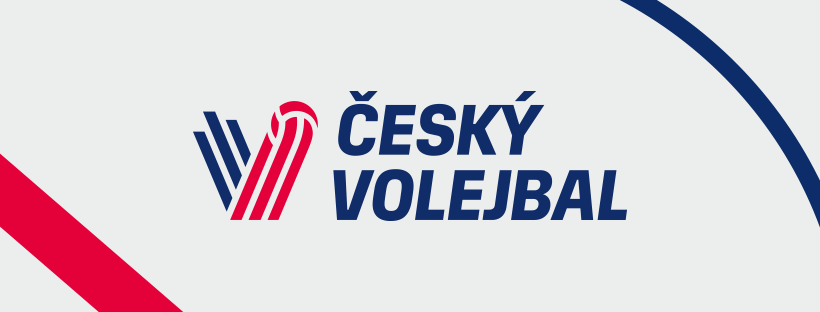 Nominace RD mužů na VT Brno 19. – 25. 5. 2019 Hadrava JanUZajíček AdamBFinger MichalUPatočka VojtěchBBartoš PavelNPfeffer DanielLGalabov JanSBartoš AdamSSobotka VladimírBSrb JiříNJanků DavidSJanouch JakubNZmrhal MarekSKopáček VáclavL